Телефоны доверия для детей и подростков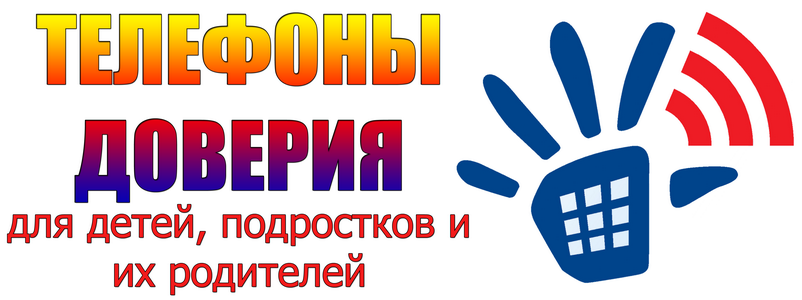 Республиканская«Детская телефонная линия»8-801-100-1611Телефон доверия учреждения здравоохранения "Могилевская областная психиатрическая больница"8-0222-71-11-61